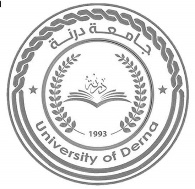     جامعـــــة درنـــــة OF DERNA                                                    UNIVERSITYالإدارة العامة لشؤون أعضاء هيأة التدريسGENERAL ADMINISTRATION OF ACADEMIC STAFF AFFAIRS((  نموذج "  أ "  ))((  حصر ساعات التدريس الأسبوعية للعام الجامعي 2022 ـ 2023 ميلادي ))اسم المتعاون: ..................................................................المؤهل العلمي: .............................           الدرجة العلمية: ..........................................القسم: ..........................................         الكلية: .................................................        الفرع: ...............................الجهة التابع لها :...................................................................................بداية التعاون: ...15.../...09.../...2022... ميلادي     نهاية التعاون: ...31.../...07.../...2023...ميلادي                      توقيع وختم رئيس القسم                                                                                                                              توقيع والختم عميد الكلية                (....................................)                                                                                                                   (....................................)توقيع وختم مدير الإدارة العامة لشؤون أعضاء هيأة التدريس                                                                                                      (....................................)تالمقررات المسندة إليهعدد ساعات النظريعدد ساعات العمليمجموع الساعات1234                           المـجـمـــــــــــــــــــوع                           المـجـمـــــــــــــــــــوع                           المـجـمـــــــــــــــــــوع                           المـجـمـــــــــــــــــــوع